Вторник 12.05.2020г.Гимнастика для глаз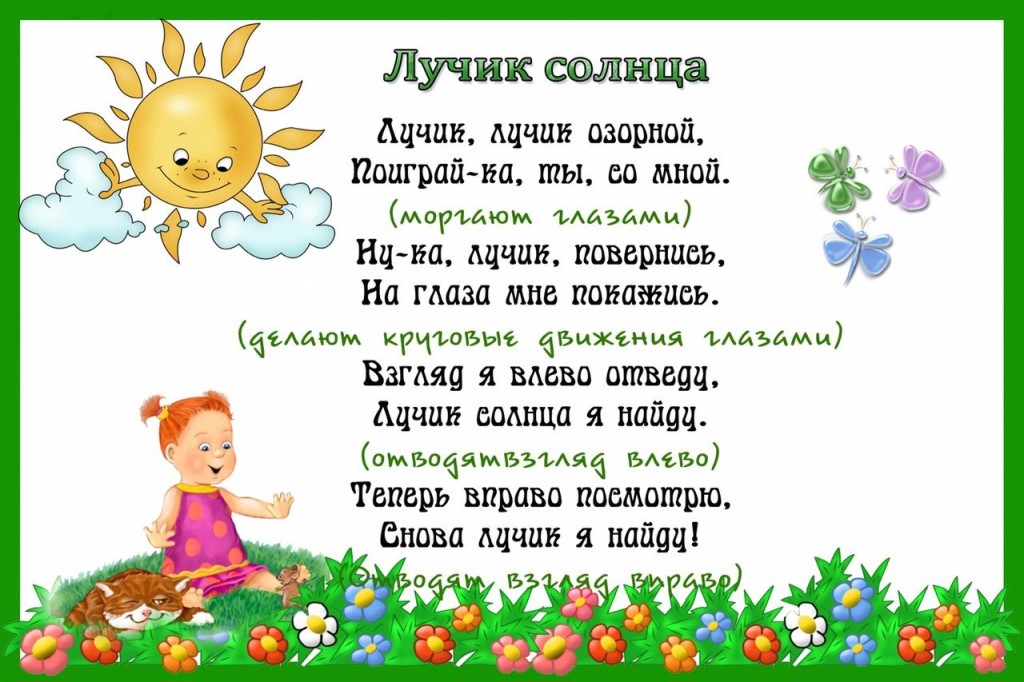 